Профессиональный союз работников народного образования и науки Российской Федерации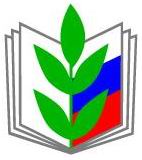 ЛИПЕЦКАЯ ОБЛАСТНАЯ ОРГАНИЗАЦИЯ Информационный листок № 10С 1 июня увеличиваются 
пенсии, МРОТ и прожиточный минимум	В соответствии с Постановлением Правительства РФ от 28 мая 2022 г. № 973 “Об особенностях исчисления и установления в 2022 году минимального размера оплаты труда, величины прожиточного минимума, социальной доплаты к пенсии…" с 1 июня 2022 г. Правительство проиндексировало на 10%:- прожиточный минимум по России (в том числе для определения размера федеральной доплаты к пенсии);- МРОТ (составит 15 279 руб.);- страховые пенсии неработающих пенсионеров и социальные пенсии.Повышенные выплаты начнут поступать на карты уже с 3 июня. С учетом предыдущей индексации, проведенной на 8,6% с 1 января 2022 года, пенсии вырастут на 19,5% или в среднем на 1760 рублей. Повышение произойдет автоматически — никаких заявлений для этого подавать не нужно.Прожиточный минимум на душу населения теперь составляет 13 919 руб., для трудоспособного населения – 15 172 руб., для детей – 13 501 руб.	Региональные прожиточные минимумы также с 1 июня увеличены на 10% 	Величина прожиточного минимума в Липецкой области	С 1 июня 2022 года в связи с индексацией прожиточного минимума ПФР увеличивает ежемесячные пособия семьям, а именно – выплаты на детей от 8 до 17 и беременным женщинам. Напомним, размер указанной выплаты составляет 50% прожиточного минимума трудоспособного взрослого. Родители детей в возрасте от 8 до 17 лет, в свою очередь, в зависимости от установленной им суммы пособия – 50%, 75% или 100% прожиточного минимума ребенка. Выплата женщинам, вставшим на учет в ранние сроки беременности, увеличится в среднем по России до 7,6 тыс. руб. в месяц Правовая инспекция Липецкой областной организацииОбщероссийского Профсоюза образования                                                 тел.:  8(4742) 22 78 0203 июня 2022 годаПериодСумма (в руб.)Сумма (в руб.)Сумма (в руб.)Сумма (в руб.)ПериодНа душу населенияТрудоспособныеПенсионерыДетис 1 июня 2022 г.11 55312 59310 10911 719